ПРОЕКТ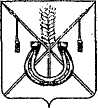 АДМИНИСТРАЦИЯ КОРЕНОВСКОГО ГОРОДСКОГО ПОСЕЛЕНИЯКОРЕНОВСКОГО РАЙОНАПОСТАНОВЛЕНИЕот ____________  		                                                  			  № ____г. Кореновск О признании утратившими силу некоторых правовых актовадминистрации Кореновского городского поселенияКореновского районаС целью приведения нормативно-правовых актов Кореновского городского поселения Кореновского района в соответствие с действующим законодательством Российской Федерации администрация Кореновского городского поселения Кореновского района п о с т а н о в л я е т:1. Признать утратившим силу постановление администрации Кореновского городского поселения Кореновского района от 29 марта                      2016 года № 549 «Об утверждении Положения о порядке проведения общественных слушаний по вопросам установления публичных сервитутов на территории Кореновского городского поселения Кореновского района».2. Признать утратившим силу постановление администрации Кореновского городского поселения Кореновского района от 21 сентября                        2016 года № 1697 «О внесении изменений в постановление администрации Кореновского городского поселения Кореновского района от 29 марта 2016 года № 549 «Об утверждении Положения о порядке проведения общественных слушаний по вопросам установления публичных сервитутов на территории Кореновского городского поселения Кореновского района»».2. Общему отделу администрации Кореновского городского поселения Кореновского района (Труханова) официально обнародовать настоящее постановление и обеспечить его размещение на официальном сайте администрации Кореновского городского поселения Кореновского района в информационно-телекоммуникационной сети «Интернет».3. Постановление вступает в силу после его официального обнародования.Исполняющий обязанности главыКореновского городского поселенияКореновского района                                                                           Т.В. Супрунова